                                        BIODATA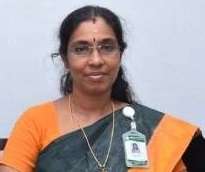 NAME			                    	      : Dr. G. SujathaQUALIFICATION               		      : M.C.A.,M.Phil.,Ph.D.,    DESIGNATION &DEPARTMENT        : Associate Professor  in Comp.ScienceAGE & DATE OF BIRTH            	     :  48 Yrs. 14.7.71SEX                       			    :  FemalePERMANENT ADDRESS          	     :    -ADDRESS FOR COMMUNICATION    : Dr. G.Sujatha,        Associate Professor in Computer Science,                                                          	       Sri Meenakshi Govt. Arts College for Women(A),                                                                                Madurai.8.EDUCATIONAL QUALIFICATION:Research Work /Experience 	: Completed Ph.D. in Computer Science,              Madurai Kamaraj University on the Topic “An             Architectural Design For Effective Information                 Retrieval in a Semantic Web” 				             Five scholars Registered.Recognized Research guide      :  yes , Five scholars Registered.   Area of Specialization               : Information Retrieval, Big Data Analytics,                                                      Web Mining, Data Mining, Machine LearningTEACHING EXPERIENCE:ORIENTATION/REFRESHER COURSES/OTHER PROGRAMMES & TRAINING:INTERNATIONAL PUBLICATIONS  IN CONFERENCES :
15. PAPERS PUBLISHED IN INTERNAIONAL JOURNALS:BOOK CHAPTER PUBLICATIONS :NATIONAL PUBLICATIONS:STATE LEVEL PUBLICATIONS:16. REVIEWER FOR INTERNATIONAL/NATIONAL.STATE LEVEL CONFERENCES:17. TECHNICAL TALKS DELIVERED:18. SPECIAL AWARDS18. SEMINAR/ SYMPOSIA / WORKSHOP ATTENTED:19. SEMINAR/ SYMPOSIA / WORKSHOP CONDUCTED:20. GUIDANCE FOR M.Phil. :21. OTHER RESPONSIBIITIES HOLD IN SERVICE (CURRENT/ PREVIOUS):22. OTHER RESPONSIBILITIES HOLD IN OTHER INSTITUTIONS:DECLARATIONI hereby declare that all the information provided above are true to my knowledge.Dr. G.SUJATHAPapers Presented in National and International levelS.No.COURSESSUBJECTYEAR OF COMPLETIONINSTITUTION1. Ph.D.Computer Science2016Madurai Kamaraj University2.M.Phil.Computer  science2000Mother Teresa University3.M.C.A.Computer Applications1994Alagappa University4.B.Sc.Physics1991APSA College, Thirupathur.5. UGC NetComputer Science 1997NA6.SLETComputer Science1997NAS.NODESIGNATIONPLACEDURATIONNO.OF YEARS1.Resource PersonM.K.University1994-199622.LecturerRVS College of Engg. & Tech.1996-199823.LecturerLecturer (SS)M.V.M.Govt.Arts College, Dindigul.1998-20032003-200464.Lecturer (SS)Assistant ProfessorAssociate ProfessorSri Meenakshi Govt. Arts College for Women, Madurai.2004-till date25.10.201119                                                                       Total Teaching Experience                                                                       Total Teaching Experience                                                                       Total Teaching Experience                                                                       Total Teaching Experience29S.NONAME OF THE COURSETOPICPLACEPERIOD1.OrientationEducational TechnologyBharathidasan University25.8.99 – 21.9.992.Refresher Educational TechnologyBharathidasan University25.2.03 - 17.3.033.RefresherAdvanced ComputingM.K.University22.2.09 – 20.3.094.RefresherRecent Trends in advanced computingM.K.University3.12.09 – 23.12.095.QIPComputer ScienceFatima College17.1.05- 23.5.056.AICTE Sponsored Staff Development Programme (SDP)Current Trends in Information Retrieval with Research PerspectivePSG College of Technology, Coimbatore.9.5.2011-21.5.20117.NPTEL Online CertificationIntroduction to Modern Application DevelopmentIIT, ChennaiSep 16 -  Oct 20168.FDPBest Practices of IQAC-Towards Better Achievement at NIRF and NAACNMS SVN College, Madurai.19.03.20199.Faculty Development ProgrammePython ProgrammingICT Academy, LDC, Madurai.26.8.19 -30.8.2019S.NOSEMINAR /CONFERENCETITLEPLACEPERIOD1.IEEE International ConferenceA Ranking Technique with Semantic Relationships of Keywords for Semantic Search in Web. International Conference of Intelligent Information TechnologyAnnaUniversity, Chennai. Dec 11th-13th  2014.2.International Conference on Innovations in computer science and TechnologyA review of Big Data Clustering Information Retrieval in Health InformaticsAlagappa UniversityApr 4th-5th 20163.International Conference on Challenges and Opportunities on Life SciencesIoT based intelligent habitat monitoringSri Meenakshi Govt. Arts College for Women, MaduraiApr 5th -6th 20164.International Conference KMO’16Agent based Semantic Internet of Things (IoT) in Smart Health care Hagen,GermanyJuly 25-28 20165.International Conference on Big Data Analytics and Intelligent TechnologiesDomain Independent Smart Agent Based Semantic Web of ThingsMadurai Kamaraj University, Madurai.March 1,2 – 20186.International Conference on Recent Trends in Engineering Science and ManagementAnatomizing the Influence of the Screen States and Radio Signaling in Energy Consumption of SmartphoneReva University, Bengaluru.23rd & 24th April 20187.IEEE International Conference on Advances in Information TechnologyBuilding a Data Mining Based Software Reliability Estimation ModelAdichunchanagiri Institute of Technology, Chikkamagaluru, Karnataka. 25 - 27, July 20198.International Conference on Digital Transformation -2020Machine Learning Approaches for Air Quality Prediction – A ReviewAmerican College Madurai.3/5/20209.AICTE sponsored National level Two Days E-Conference on Machine Learning as a Service for Industries -MLSI 2020Air Quality Indexing System-A ReviewCMR Institute of Technology, Bangalore9/4/202010.International Conference on Recent Trends and Technologies in Soft Computing(ICRTSC 20)Deep Learning in Agricultural Domain - A SurveySt. Peter’s Institute of Higher Education and Research Chennai9/28/202011.International Conference on Digital Transformation – 2020Machine Learning Approaches for Air Quality Prediction – A ReviewAmerican College Madurai.3/5/202012.International Conference on Digital Transformation – 2020Deep Learning Approaches for Paddy Disease Recognition and Classification - A ReviewAmerican College Madurai.3/5/202013.4th International E-Conference on Incipient Research in Information Technology, Commerce, Management and Linguistics-2021Opinion Mining to Forecase the Demand of Hypermarket using Sentiment AnalysisThe Quaide Milleth College for Men in collaboration with Dambi Dollo University, Ethiopia17th and 18th September 202114.International conference on Recent Trends and Advances in Communication Technology and Data Science 2022 Air Quality Prediction using Machine Learning Feature Extraction RVS Engineering college, Coimbatore14.10.202215.International Conference on intelligent Computing SystemsA Comparative study on Air Quality Index Classifier using Machine LearningMother Teresa University28.10.202116.A Comparative Experiment on Machine Learning based AQI Prediction SystemMIKE 2021
(The 8th International Conference on Mining Intelligence & Knowledge Exploration)Hammamet, Tunisia1.11.202117.A Comparative Study on Machine Learning BasedClassifier Model for Wheat Seed ClassificationMIKE 2021
(The 8th International Conference on Mining Intelligence & Knowledge Exploration)Hammamet, Tunisia2.11.202118.An Experimental Comparison on Machine Learning based Air Quality PredictionThe International Conference on Artificial Intelligence for Sustainable Applications17.12.202119.A Comparative Experimental investigation on Machine Learning Techniques for Educational Stress Detection by the impacts of Pandemic Periods(ESDPP)ICCMMI 2021 Third International Conference on Information Management and Machine IntelligencePoornima College of Engineering, Jaipur23.12.2021S.NOJournal LevelTITLEPLACEPERIOD1. International Level JournalA Study on Semantic Search Techniques International Journal of Computer Science & Emerging TechnologiesFeb 2011 Volume 2,Issue 1,2.International JournalAn architectural design for effective information retrieval in semantic web. Expert Systems with ApplicationsElsevier, 41(18):8225-823320143.International JournalSemantic News Finder : A SemanticRetrieval from News Items.International Journal of ComputerApplications and Information Technology, 6(1):99-107, June-July 20144.International JournalSmart Cloud Environment throughSemantic Retrieval. International Journal of Engineering Research AndManagement (IJERM), August 20141(5):156-160.5.International Journal A review of Big Data Clustering Information Retrieval in Health InformaticsInternational Journal of Advanced Research Trends in Engineering and Technology (IJARTET) Vol. 3, Special Issue 20, April 20166.International JournalAgent based Semantic Internet of Things (IoT) in Smart Health care ACM20167. International JournalA Survey on the Application of Data Mining Techniques for Software Quality EnhancementInternational Journal of Advanced Research Trends in Engineering and Technology (IJARTET)  .Vol 4, Issue 2, February 20178.International JournalBig Data: Big Challenges and OpportunitiesIAETSD–JARASJournal for Advanced Research in Applied SciencesVol 5, Issue 3, March 20189.International JournalAnatomizing the Influence of the Screen States and Radio Signaling in Energy Consumption of SmartphoneInternational Journal of Advance Research in Science and Engineering IJARSE  Vol. 7, Special Issue 07, April 201810.International JournalAnalysis of Radio Resource Energy Consumption Pattern in Cellular NetworkInternational Journal of Computer Sciences and Engineering E-ISSN: 2347-2693Vol.-6, Issue-7, July 2018 11.International JournalEnergy Efficient Developments of Smartphone Environment and Cellular Network –Opportunities and ChallengesInternational Journal of Computer Sciences and EngineeringVol.-6, Issue-7, July 201812.International JournalStudy and Analysis of User Interaction Patterns in a Smartphone EnvironmentInternational Journal of Innovative Knowledge Concepts (IJIKC) ISSN: 2454-2415Vol 6 No 10  October 201813.International JournalPS Energy Optimization: A Proposed Model ofAdaptive Radio Connection ManagementInternational Journal of Management, Technology And EngineeringVol 8, Issue XII, December 201814.International Journal Refining Software Code Quality Metrics Extraction in SVS ModelInternational Journal of Applied Engineering Research ISSN 0973-4562 Volume 14, Number 20 (2019) pp. 3841-384915International JournalSoftware metric selection in svs model using feature selection methodologiesInternational journal of research and analytical reviews   (IJRAR) E-ISSN 2348-1269, P- ISSN 2349-5138 | Impact factor: 5.75 |Accepted.16.International JournalOverview On Air Quality Index (AQI)Journal of the Maharaja Sayajirao University of BarodaISSN : 0025-0422Volume-54, No.2 (X) 202017.International JournalStress Management Using Machine Learning: A Survey Secrets RevealedSambodhi  (UGC Care Journal) Vol-45 No.-02(XII) : 202118.International JournalDeep Learning in Agricultural Domain – A SurveyJournal of the Maharaja Sayajirao University of BarodaISSN:0025-0422Volume-54, No.2 (V) 202019.International JournalOpinion mining to forecast the demand of hypermarket using sentiment analysis: a reviewKanpur Philosophers: International Journal of humanities, Law and Social Sciences, ISSN 2348-8301 (UGC Care Approved, Group I, Peer Reviewed and Referred Journal) Vol. VIII, Issue No 9 : 2021  20International JournalA Novel Approach to Identify the Promotion of Sales in Supermarket using Machine Learning AlgorithmInternational Journal of Business Analytics and Intelligence, Publisher: Publishing India Group, ISSN Number: 2321-1857, Issue(s) Available: 17http://www.publishingindia.com/ijbai/21Web of 
SciencePrediction of Cyberspace Shopper’s Buying Pattern – a Machine Learning ApproachIndian Journal of Natural Sciences www.tnsroindia.org.in ©IJONS Vol.13 / Issue 71 / April / 2022, ISSN: 0976 – 0997S.NOBOOK TITLECHAPTER NAMEPUBLISHERPERIOD1.Internet of Everything:Smart Sensing Technologies 2022IoT Based Machine Learning Approach for Rice Plant Disease DetectionNOVA Publisher15.12.20212.Lecture Notes in Artificial IntelligenceAComparative Experimental Investigation on Machine Learning Based Air Quality Prediction System (MLBAQPS): Linear Regression, Random Forest, AdaBooster ApproachesSpringerJan 20233.Lecture Notes in Artificial IntelligenceA Comparative Study on Machine Learning Based Classifier Model for Wheat Seed ClassificationSpringerJan 20234.Intelligent Computing with Drones and Robotics TechnologyCrop and Fertilizer Recommendation System for Sustainable Agricultural DevelopmentNOVAPublisherMarch 2023S.NOSEMINAR /CONFERENCETITLEPLACEPERIOD1.National ConferenceAn Efficient Locking Model for Concurrency Control in OODBNational Engr. College, Kovilpatti9.2.01-10.2.012.National SeminarAn Efficient Algorithm for Stenography,- A Complex Model of CryptographyKSR College, Tiruchengodu6.8.053.National ConferenceA Comparative Study on Security Protocols in Wireless NetworksFatima College15.2.084.National ConferenceAn Improved Architecture for Semantic Information RetrievalArul Anandar College, Karumathur, Madurai.10th and 11th March, 2011S.NOSEMINAR /CONFERENCETITLEPLACEPERIOD1.State Level SeminarAn Efficient Indexing Technique for OODB Vivekananda College, Tiruchengodu23.2.07S. NoConferenceTitlePlace.1.Preview Expert and Reviewer MOOCs Course on Data Mining Educational Multimedia Research CentreMadurai Kamaraj UniversityMay 2019 to July 20192.Reviewer4th International Confernece on Information Management & Machine Intelligence (ICIMMI 2022)Poornima Institute of Engineering and Technology, Jaipur, India.S. NoResource PersonTitlePlace1.Resource Person2010 Data Mining & Semantic WebMeenakshi  Pioneer College, Poovanthi. 20102.Resource Person1.2.2016Graphics & CVVV College for Women, Virudhunagar3.Resource Person9.2.2017Information RetrievalVVV College for Women, Virudhunagar4.Resource Person7.9.2018Machine Learning and its ApplicationsVVV College for Women, Virudhunagar5.Resource Person 7.12.18Machine LearningNadar Saraswathi College of Arts & Science, Theni.`6.Resource PersonJune 19-20 2020Mathematics behind Machine LearningAPA College , Palani.SNOAWARD NAMEISSUING AUTHORITYPERIOD1.AWARD OF EXCELLENCE IN TEACHINGSRI KARUNANDAR CHARITABLE TRUST29.11.2021SNONAME & LEVELOF THE PROGRAMMETITLEPLACEPERIOD1.State LevelTheme Cantered Interaction, NSSM.K.University12.10.20002.National ConferenceMobile computing & Data MiningEMG YadhavaWomens College22.12.05-23.12.053.National LevelCurrent Trends in Image Processing & AlgorithmsThe American College, Madurai.22.4.20064.Technical SeminarMobile computingDotcom InfowayMadurai.22.7.065.UGC State Level SeminarRecent Trends in ITSVN College Madurai.25.9.08-26.9.086.National SeminarRecent Trends in Semantic Web and Web ServicesMadurai Kamaraj University, Madurai.21.08.20097.National LevelHOMI BHABHA Centenary YearAmerican College30.11.20098.National Level SeminarResearch Issues in Computer ApplicationsSri Meenakshi Govt. Arts College for Women, Madurai8.01.20119.State Level WorkshopSpatial Data Analysis and Mapping using GISSri Meenakshi Govt. Arts College for Women, Madurai28.01.2011 &29.01.201110.National Level SeminarRecent Trends in Semantic Web & Knowledge SystemsVelammal College of Engineering & Technology, Madurai.11.03.201111.National Level WorkshopImproving Research Documentation with LaTeXMadurai Kamaraj University, Madurai.23.09.201112.National Level WorkshopResearch Tools and Techniques in Computer ApplicationsSri Meenakshi Govt. Arts College for Women, Madurai14.02.201313.International LevelInternational colloquium on research quality publicationMother Teresa Women’s University, Kodaikanal6th,7th Aug 201414.National SeminarRecent Developments in Space Technology and AstrophysicsSri Meenakshi Govt. Arts College for Women, Madurai5.01.201515.WorkshopResearch Methodology in Computer Science & Information TechnologyMadurai Kamaraj University, Madurai.16.12.201616. SeminarEnhancement of Quality of Curricula for Chairpersons and Members of UG/PG BOSMadurai Kamaraj University, Madurai.20.12.201717.International LevelMachine Learning Algorithms and Implementation ApproachesMadurai Kamaraj University, Madurai.1st - 2nd March 201818.State LevelResearch Trends in Machine LearningLady Doak College, Madurai.28.9.201819.International SeminarBigdata AnalyticsMadurai Kamaraj University, Madurai.21.2.201920.WorkshopICT Enablement in Higher EducationMasterSoft ERP Solutions Pvt. Ltd3.05.2019S NoNAME & LEVELOF THE PROGRAMMETITLEPLACEPERIOD1.National Level IQAC Seminar Quality in Higher EducationSri Meenakshi Government College for Women, Madurai22nd &23rdFeb-20102. Extension Activity Workshop Internet & MS Office for Govt. School ChildrenSri Meenakshi Government College for Women, Madurai3Extension Activity Workshop Internet & MS Office for  Govt Officials( Asst. Educational officers and Head Masters)Sri Meenakshi Government College for Women, Madurai4.National LevelNational level UGC Sponsored Seminar on     ” Research issues in Computer Applications”Sri Meenakshi Government College for Women, Madurai 8th January 20115.International Conference Big data Analytics and Intelligent TechnologiesMadurai Kamaraj UniversityMarch 1 & 2,20186.Workshop Advanced Tools in Computer ScienceDepartment of Computer Science, Sri Meenakshi Govt Arts College for Women (A), Madurai.15.03.2016   t o17.03.20167.Motivational SeminarVetri Mugam MalarattumIQAC, Sri Meenakshi Govt Arts College for Women (A), Madurai.17.09.20188.State Level Exhibition  as IQAC Co-OrdinatorCollege Connect with SocietyIQAC, Sri Meenakshi Govt Arts College for Women (A), Madurai.4.10.18 &5.10.189.QIP as IQAC Co-OrdinatorICT Enabled Training on Teaching and Learning ToolsIQAC, Sri Meenakshi Govt Arts College for Women (A), Madurai.12.01.1910.Awareness Programme as IQAC Co-OrdinatorUdalae  Maruthuvar and Unavae MarandhuIQAC, Sri Meenakshi Govt Arts College for Women (A), Madurai.22.01.1911.Awareness Programme as IQAC Co-OrdinatorCyber Crime Issues and Cyber SecurityIQAC, Sri Meenakshi Govt Arts College for Women (A), Madurai.23.01.1912.Orientation Trainingas IQAC Co-OrdinatorUnlock Your PotentialIQAC, Sri Meenakshi Govt Arts College for Women (A), Madurai.2.2.1913.Orientation as IQAC Co-OrdinatorTwenty First Century Teachers TraitIQAC, Sri Meenakshi Govt Arts College for Women (A), Madurai.2.2.1914.National Level SeminarActed as Organizing SecretaryArtificial Intelligence and the Future of IT in Machine Learning AgeDepartment of Computer Science, Sri Meenakshi Govt Arts College for Women (A), Madurai.1.4.1915.State Level SeminarActed as ConvenorOpportunities and Challenges in the Emerging Spaces in the Higher EducationIQAC, Sri Meenakshi Govt Arts College for Women (A), Madurai.4.9.19S.NONAME OF THE STUDENTTITLEUNIVERSITYYEAR1.J.Lourdhu  XavierDatabase Monitoring – A Novel approach Manonmaniam Sundaranar University20032.P.Kavitha DeviBharathidasan University20033.M.R.SudhaS/W Architectural Design of Agent Based SpecsMother Teresa University20044.K.P.GhaneshAn Efficient Algorithm for SteganographyManonmaniam Sundaranar University20055.T.V.Thivya SindhuData Preprocessing for Efficient ClassificationBharathidasan University20076.K.KavithaIndexing technique for OODBM.K.University20077.R.Baby MuniarathnamA Survey on Semantic Web Mining M.K.University20088.KathirNeural NetworksVinayaka Mission University20069.VaniM.K.University200810.Sudha MythiliM.K.University2009S.NONAME OF THE SERVICE/COMMITTEEPLACEPERIOD1.Admission committeeMVM,SMGAC1998-20042004-2006,2008-2010,2017-20192.NSS Programme OfficerMVM,SMGAC2000,20063.UGC X Plan CommitteeMVM20044.Discipline CommitteeSMGAC2004-20095.Curriculum Development CommitteeSMGAC2004-20096.PART IV D Coordinator CBCSSMGAC2004-20097.Placement OfficerSMGAC2006-20098.Library In charge – PGSMGAC2004-20079.UG System In chargeSMGAC2007-200910.Board of StudiesSMGAC2005-20072015-201611.CLP Committee MemberSMGAC2006-200812.Techblog Intercollegiate Completions SMGAC2007-200913.Extension ActivitySMGAC2009-201014.PG System InchargeSMGAC2010-201315.UG Library InchargeSMGAC2013-201616.NAAC Peer team Member SSR PreparationSMGAC201417.End Semester Examination Chief SuperintendentSMGACApril 201518. Valuation CoordinatorSMGACNov 201519. Net Committee CoordinatorSMGAC2015-201720.IQAC CoordinatorSMGAC2017-202121.NIRF Nodal OfficerSMGAC2017-202022.Pudhumai Penn Scheme Phase II Nodal OfficerSMGAC2021-tilldateS.NONAME OF THE SERVICES/COMMITTEEPLACEPERIOD1.Examination BoardMKU, MTU,Bharathiyar University, Bharathidasan University, Madura College, Fatima Colleges College, ANJA College, SFR College, The American College, VVV College, Chandrasekara University, Yadhava College, Gandhigram University1998 – till date2.Board Of StudiesSubject ExpertSubject ExpertMemberUniversity NomineeFatima College, Yadhava College, Sourashtra CollegeE.M.G. Yadava Women’s College, Madurai.Madurai Kamaraj UinversityAyya Nadar Janaki Ammal College, Sivakasi.Yadhava Women’s College, Madurai.GTN College DindigulMannar Thirumalai Nayakar College Madurai201727.12.20182018 to Tilldate31.7.2018 to 30.7.20202019 to 20224.Interview PanelPannikadu Veerammal Paramasivam College20065.Selection Committee for Assistant ProfessorThiagarajar College, Madurai.5.06.20196.External Academic AuditGTN College Dindigul2019-2020S.NOSEMINAR/CONFERENCETITLEPLACEPERIOD1.International Conference on Digital TransformationMachine Learning Approach for Air quality predictionAmerican College, MaduraiMarch 5th- 6th,20202.International Conference on Digital TransformationDeep Learning Approach for paddy disease Recognition and Classification – A reviewAmerican College, MaduraiMarch 5th- 6th,20203.IEEE International Conference on Advances in Information TechnologyBuilding a Data Mining Based Software Reliability Estimation ModelAdichunchanagiri Institute of Technology, Chikkamagaluru, Karnataka.25 - 27, July20194.International Conference on Recent Trends in Engineering Science and ManagementAnatomizing the Influence of the Screen States and Radio Signaling in Energy Consumption of SmartphoneReva University, Bengaluru.23rd & 24th April 20185.International Conference on Big Data Analytics and Intelligent TechnologiesDomain Independent Smart Agent Based Semantic Web of ThingsMadurai Kamaraj University, Madurai.March 1,2 –20186.International Conference KMO’16Agent based Semantic Internet of Things (IoT) in Smart Health careHagen,GermanyJuly 25-28 20167.InternationalConference on Challenges andIoT based intelligent habitat monitoringSri MeenakshiGovt. Arts College for Women,Apr 5th -6th 2016Opportunities on Life SciencesMadurai8.International Conference on Innovations in computer science and TechnologyA review of Big Data Clustering Information Retrieval in Health InformaticsAlagappa UniversityApr 4th-5th 20169.IEEE International ConferenceA Ranking Technique with Semantic Relationships of Keywords for Semantic Search in Web. International Conference of Intelligent Information TechnologyAnnaUniversity, Chennai.Dec 11th-13th 2014.10.National ConferenceAn Improved Architecture for Semantic Information RetrievalArul Anandar College, Karumathur, Madurai.10th and 11th March, 201111.National ConferenceA Comparative Study on Security Protocols in Wireless NetworksFatima College15.2.0812.State Level SeminarAn Efficient Indexing Technique for OODBVivekananda College, Tiruchengodu23.2.0713.National SeminarAn Efficient Algorithm for Stenography,- A Complex Model of CryptographyKSR College, Tiruchengodu6.8.0514.National ConferenceAn Efficient Locking Model for Concurrency Control in OODBNational Engr. Colleg Kovilpatty9.2.01-10.2.0115.International Conferences on Intelligent Computing SystemsA Comparative Study on Air Quality  Index classifier usingMachine Learning Classification Techniques202116.The International Conference on “Artificial Intelligence For Sustainable Application”An Experimental Comparison on Machine Learning Based Air Quality Prediction System: Lasso Regression, Random Forest, Support Vector Regression``202117. International Conference on ICIMMI 2022A Comparative Experimental Investigation on Machine LearningTechniques for Educational Stress Detection by the Impacts of  Pandemic Periods (ESDPP)Pornima college of Insitute and Technology202118. MIKE'21A Comparative Study on Machine Learning BasedClassifier Model for Wheat Seed Classification202119. "4th International E-Conference on Incipient Research in Information Technology, Commerce, Management and Linguistics-2021" Organized by The Quaide Milleth College for Men (Shift – II) & Internal Quality Assurance Cell, Medavakkam, Chennai, India  Collaboration with Dambi Dollo University, Dambi Dollo, Oromia Region, EthiopiaOpinion mining to forecast the demand of hypermarket using sentiment analysis: a review202120International Conference on Recent Trends in Artificial Intelligence 2021A Novel Approach to Identify the Promotion of Sales in Supermarket using Machine Learning Algorithm"Adi Shankara Institute of Engineering and Technology, Kalady202121International Conference on Science & Technology Computational IntelligencePrediction of Cyberspace Shopper’s Buying Pattern – a Machine Learning ApproachKristu Jayanti College, Bangaluru2022